MARMARA ÜNİVERSİTESİ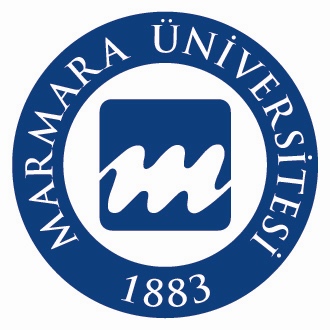 ÇEVRE MÜHENDİSLİĞİ BÖLÜMÜ/          /202M.Ü. Mühendislik Fakültesi Dekanlığına,Güvenliğimiz için hazırlanmış olan "Laboratuvar Genel Kuralları" ve "Laboratuvar Güvenlik Kılavuzu" adlı belgeleri okudum. Yazılı olan tüm kuralları anladım ve riayet edeceğimi beyan ediyorum. Bu kurallara uymadığım takdirde laboratuvar ortamından uzaklaştırılacağımı ve yaşadığım olaydan kendimi sorumlu tutacağımı kabul ederim ve hukuki boyutta itirazımın olmayacağını taahhüt ederim.Ad- Soyad :Telefon Numarası:e-mail adresi:Çalışacağı Laboratuvar (lar):Lisans  (Bitirme, KZÖ, Gönüllü)/YL/Doktora/Post-doc/Misafir Araştırmacıİmza :Danışman İsmi: